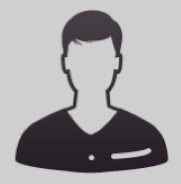 Información adicional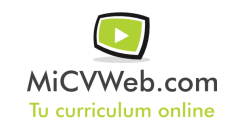 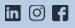 ExperienciaEL CORTE INGLES 12/2016-1/2017
-- Selecciona -- ((Seleccionar)) 
ARAMIL (ASTURIAS)
Atención personalizada a los clientes, Mantener limpio y ordenado el lugar de trabajo,Doblado y reposición de las prendas,Probadores,Empaquetado.CALZADOS FATIMA 11/2013-12/2014
-- Selecciona -- ((Seleccionar)) 
ASUNCION Paraguay
Asesoramiento a clientesLabores de cajaUbicación, etiquetado y reposición de los calzados  
 

ASUNCION ParaguayFormaciónBACHILLERATO TÉCNICO EN ADMINISTRACIÓN DE EMPRESAS 11/2013FP2 / Grado Medio. Administración y Dirección de Empresas COLEGIO STELLA MARIS. ASUNCIÓN Formación ComplementariaHabilidades 